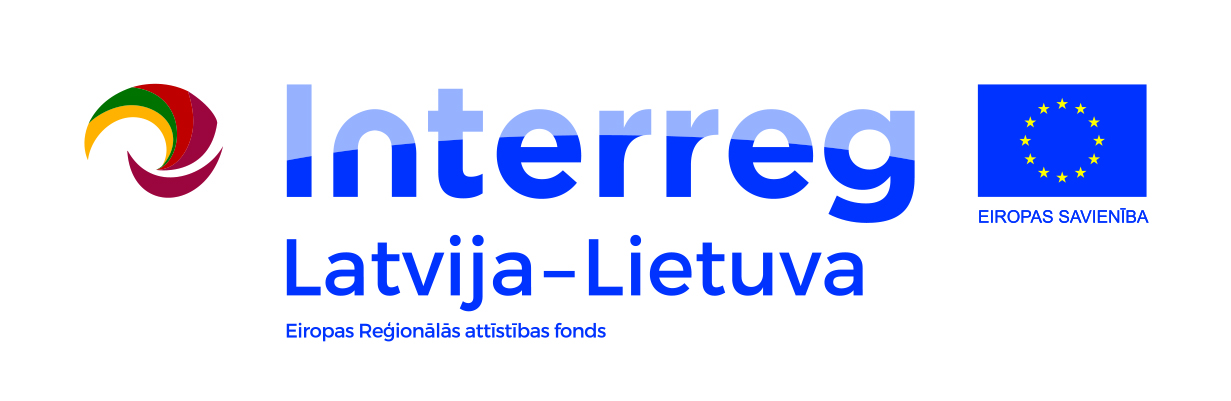 INTERREG V-A Latvia-Lithuania Programme 2014-2020CREATION OF NETWORK OF FAMILY DIGITAL ACTIVITY HUBS FOR 
WELLBEING AND EDUCATION SUPPORT IN EASTERN AUKŠTAITJA AND 
SAUTHERN LATGALE / NETWORK-DIGIHUBS (NO:LLI-089)“Open Badges  for libraries. How to start?” training in PreiliFebruary 13-15, 2019 Preili Head Library, Kārsavas iela 4, Preiļi, LatviaDay 1. February 13	Day 2. February 14	Day 3. February 15	9.00 – 9.45Introductions, getting to know each other, expectations9.45 – 10.30What is Open Badge?10.30 – 10.50Coffee break10.50 – 11.30Examples of using Open Badges.11.30 – 12.30Create your first badge12.30 – 14.00Lunch14.00 – 14.45Systems of Open Badges. Analysing example of recognition process.14.45 – 15.30Basic steps in creating badge system15.30 – 16.00Reflection of the day16.00End of the day9.00 – 9.20Intro to the day9.20 – 10.00Shortly presenting new tools/programmes for libraries10.00 – 10.30Who are the typical “clients”? What they might learn?10.30 – 10.50Coffee break10.50 – 12.30“User journey” - what support and recognition they need?12.30 – 14.00Lunch14.00 – 15.30Identifying possible badges for each programme. Building badge system prototype15.30 – 16.00Reflection of the day16.00 End of the day9.00 – 9.20Intro to the day9.20 – 10.30Presentations of prototypes. Feedback10.30 – 10.50Coffee break10.50 – 12.30Describing each badge in details. Consultations12.30 – 14.00Lunch14.00 – 15.20Tips and Hints on issuing badges15.20 – 16.00Evaluation of the training16.00 End of the day